Комитет по развитию и интеллектуальной собственности (КРИС)Двадцать третья сессияЖенева, 20–24 мая 2019 г.Резюме Председателя	Двадцать третья сессия КРИС состоялась 20–24 мая 2019 г.  В работе сессии приняли участие 97 государств-членов и 23 наблюдателя.  Сессию открыл Генеральный директор ВОИС Фрэнсис Гарри.  Он отметил, что государства-члены активно предлагают новые проекты, и высоко оценил их неизменную приверженность работе Комитета.  Далее он сообщил, что разноплановая повестка дня текущей сессии отражает горизонтальный характер интеллектуальной собственности, пронизывающей все сферы экономики.	В рамках пункта 2 повестки дня Комитет переизбрал в качестве Председателя Постоянного представителя Республики Индонезия при Отделении Организации Объединенных Наций, ВТО и других международных организациях в Женеве посла Хасана Клейба, а в качестве заместителей Председателя руководителя Национального ведомства по управлению интеллектуальной собственностью (NIPMO) Южной Африки д-ра Керри Фол и директора сектора отличительных знаков Национального института Перу по защите конкуренции и охране интеллектуальной собственности г-на Рея Аугусто Мелони Гарсию сроком на один год.	В рамках пункта 3 повестки дня Комитет принял проект повестки дня, содержащийся в документе CDIP/23/1 Prov. 2.	В рамках пункта 4 повестки дня Комитет рассмотрел вопрос об аккредитации наблюдателей, указанных в документе CDIP/23/14.  Комитет постановил аккредитовать на разовой основе неправительственную организацию (НПО) «Фабрика мысли и дела "За альтернативные подходы к зависимости"» (FAAAT think and do tank) сроком на один год без каких-либо последствий для ее статуса на следующих сессиях КРИС.  Ввиду отсутствия консенсуса Комитет постановил не давать аккредитацию на текущей сессии НПО «Организация международной подготовки "Женева за права человека"» (GHR).  	В рамках пункта 5 повестки дня Комитет принял проект отчета о 22-й сессии КРИС, содержащийся в документе CDIP/22/18 Prov.	В рамках пункта 6 повестки дня Комитет заслушал общие заявления.  Делегации вновь заявили о своей поддержке работы ВОИС по выполнению рекомендаций Повестки дня в области развития (ПДР).  Делегации выразили благодарность за проведение Международной конференции по интеллектуальной собственности и развитию на тему «Как использовать потенциал системы ИС» 20 мая 2019 г., отметив успех этого мероприятия с точки зрения качества докладов, структуры и организации.  Они выразили свою приверженность конструктивной работе по важным темам, фигурирующим в повестке дня текущей сессии.	В рамках пункта 7 повестки дня Комитет рассмотрел следующее:  7.1	Отчет Генерального директора о ходе реализации Повестки дня в области развития, содержащийся в документе CDIP/23/2.  Секретариат принял к сведению внесенные делегациями замечания и предложения.  Комитет принял к сведению информацию, содержащуюся в данном документе и приложениях к нему. 7.2	Отчет о завершении проекта по сотрудничеству с учреждениями, занимающимися подготовкой работников судебных органов в развивающихся и наименее развитых странах, по вопросам развития, обучения и подготовки в области прав интеллектуальной собственности, содержащийся в документе CDIP/23/4.  Комитет принял к сведению информацию, содержащуюся в отчете. 7.3	Отчет о завершении проекта «Укрепление и развитие аудиовизуального сектора в Буркина-Фасо и некоторых других африканских странах – этап II», содержащийся в документе CDIP/23/5.  Комитет принял к сведению информацию, содержащуюся в отчете.7.4	Отчет об оценке проекта «Укрепление и развитие аудиовизуального сектора в Буркина-Фасо и некоторых других африканских странах – этап II», содержащийся в документе CDIP/23/6.  Комитет принял к сведению информацию, содержащуюся в отчете.7.5	Отчет об оценке проекта по сотрудничеству с учреждениями, занимающимися подготовкой работников судебных органов в развивающихся и наименее развитых странах, по вопросам развития, обучения и подготовки в области прав интеллектуальной собственности, содержащийся в документе CDIP/23/7.  Комитет принял к сведению информацию, содержащуюся в отчете.7.6	Доклад о вкладе ВОИС в достижение целей в области устойчивого развития и выполнение связанных с ними задач, содержащийся в документе CDIP/23/10.  Делегации выразили благодарность за представленный доклад.  Государствам-членам было рекомендовано обратиться к ВОИС за поддержкой и содействием в осуществлении ЦУР.  Они призвали Организацию и далее предоставлять информацию о возможных областях оказания помощи и ее механизмах, доступных для государств-членов, включая недавно созданную веб-страницу ВОИС, посвященную ЦУР.  Комитет рассмотрел и принял к сведению информацию, содержащуюся в документе CDIP/23/10.	В рамках пункта 7 (i) Комитет рассмотрел следующее:8.1	Прототип веб-форума по вопросам технической помощи, содержащийся в документе CDIP/23/9.  Комитет принял к сведению презентацию и просил Секретариат создать платформу вебинара, информация о которой содержится в варианте B, на первоначальный период в шесть месяцев и представить отчет об оценке вебинара на 25-й сессии Комитета для дальнейшего рассмотрения.8.2	Презентацию Секретариата о реестре консультантов после его включения в систему планирования общеорганизационных ресурсов (ПОР).  Комитет принял к сведению презентацию.	В рамках пункта 8 Комитет рассмотрел следующее:9.1	Пересмотренное предложение по проекту развития музыкального сектора и новых экономических моделей музыки в Буркина-Фасо и некоторых странах Западноафриканского экономического и валютного союза (ЗАЭВС), содержащееся в документе CDIP/23/13.  Комитет одобрил предложение по проекту, содержащееся в документе CDIP/23/13.9.2	Дальнейшие замечания и предложения государств-членов в отношении дальнейших действий по определению способов и стратегий выполнения рекомендаций, принятых по результатам независимого анализа, содержащиеся в документе CDIP/23/3.  Комитет был информирован о дальнейших замечаниях и предложениях государств-членов, содержащихся в документе CDIP/23/3.9.3	Обновленную смету расходов по плану расширения использования веб-форума, созданного в рамках проекта Интеллектуальная собственность и передача технологий: общие проблемы – построение решений», и его интеграции в новую платформу ВОИС Inspire, содержащуюся в документе CDIP/23/11.  Комитет принял к сведению информацию, содержащуюся в документе CDIP/23/11, и одобрил альтернативный набросок.  Комитет просил Секретариат представить отчет о веб-форуме на его 25-й сессии. 9.4	Проект, предлагаемый Многонациональным Государством Боливия, по регистрации коллективных знаков местных предприятий с учетом их роли для межсекторального экономического развития, содержащийся в документе CDIP/23/15.  Комитет положительно отнесся к предложению по проекту и просил Многонациональное Государство Боливия взаимодействовать с Секретариатом в целях дальнейшей проработки проекта для его рассмотрения на следующей сессии.  9.5	Резюме исследования «Интеллектуальная собственность, туризм и культура: поддержка целей в области развития и популяризация культурного наследия в Египте», содержащееся в документе CDIP/22/INF/4.  Комитет принял к сведению информацию, содержащуюся в данном резюме. 9.6	Резюме исследования «Использование системы интеллектуальной собственности в горнодобывающих отраслях Бразилии и Чили», содержащееся в документе CDIP/23/INF/2.  Комитет принял к сведению информацию, содержащуюся в данном резюме.9.7	Предложение о дальнейшей работе, связанной с технико-экономическим обоснованием повышения эффективности сбора экономических данных по аудиовизуальному сектору в ряде стран Африки, содержащееся в документе CDIP/23/12.  Комитет одобрил предлагаемые проектные мероприятия, указанные в документе CDIP/23/12, и поручил Секретариату отчитаться об их выполнении на 
25-й сессии Комитета.9.8	Предложение Секретариата относительно способов и стратегий выполнения рекомендаций, принятых по результатам независимого анализа, и возможных вариантов процедур представления отчетности и проведения обзора, содержащееся в документе CDIP/23/8.  Комитет одобрил стратегии выполнения №№ 5, 6, 8, 9, 10, 11, 12 и 14, сформулированные в документе CDIP/23/8, и продолжит обсуждение стратегий выполнения №№ 1, 2, 3, 4, 7, 13, 15, а также новых предложений, выдвинутых государствами-членами до 18 сентября 2019 г. в соответствии с приложением I указанного документа, и возможных вариантов представления отчетности и проведения обзора, сформулированных в документе CDIP/23/8, на своей следующей сессии. 10.	В рамках пункта 9 повестки дня «Интеллектуальная собственность и развитие»:10.1	Комитет обсудил тему «Интеллектуальная собственность и развитие в цифровой среде» и принял к сведению презентацию Секретариата и информацию государств-членов о препятствиях и перспективах, которые стоят перед системой ИС в настоящее время и которые возникнут в будущем в результате перехода на цифровые технологии.  Делегации дали высокую оценку презентации Секретариата на тему «ИС и развитие в цифровой среде».10.2	Комитет поручил Секретариату ВОИС:в контексте перехода ведомств ИС на цифровые технологии провести критический анализ для определения соответствующих инфраструктурных потребностей развивающих стран и НРС, в частности в сфере информационно-разъяснительной работы, повышения потенциала ведомств ИС/соответствующих учреждений и использования ими цифровых технологий для автоматизации и оптимизации регистрации ИС и административных процессов;опираясь на результаты этого анализа, представить на рассмотрение КРИС перечень предлагаемых мероприятий, призванных создать условия для выполнения рекомендаций Повестки дня ВОИС в области развития из кластеров А и С, в частности направленных на преодоление цифрового разрыва (рекомендация 24), совершенствование национального институционального потенциала в области ИС путем дальнейшего развития инфраструктуры (рекомендация 10) и облегчения использования аспектов ИС ИКТ для целей роста и развития (рекомендация 27).10.3	Комитет рассмотрит результаты критического анализа и перечень предлагаемых мероприятий на своей 25-й сессии с целью определить потенциальные проекты КРИС, ориентированные на удовлетворение потребностей, которые можно было бы реализовать в будущем.  Государства-члены, заинтересованные в участии в таких проектах и мероприятиях, могут сообщить о своем желании секретариату КРИС ВОИС и/или представить вниманию Комитета свои потенциальные предложения.  Если для мероприятий, указанных в 
пунктах 10.2 (а) и 10.2 (b) требуются дополнительные временные или финансовые затраты, Секретариат должен сообщить об этом Комитету на его 24-й сессии.11.	В рамках пункта 10 повестки дня, касающегося дальнейшей работы, Комитет согласовал перечень вопросов и документов к следующей сессии.  12.	Комитет отметил, что проект отчета о 23-й сессии будет подготовлен Секретариатом и публикован на веб-сайте ВОИС.  Комментарии к проекту отчета должны быть представлены в письменной форме в Секретариат, желательно за восемь недель до начала следующей сессии.  Затем проект отчета будет рассмотрен для его принятия на 24-й сессии Комитета. 13.	Настоящее резюме вместе с резюме Председателя 22-й сессии Комитета и отчетом Генерального директора о ходе реализации Повестки дня в области развития, содержащимся в документе CDIP/23/2, будет представлять отчет Комитета для Генеральной Ассамблеи.  [Конец документа] 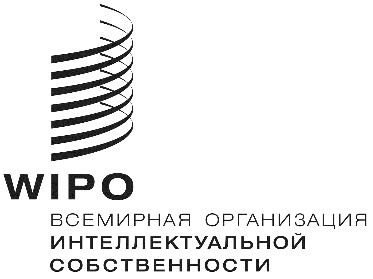 RОРИГИНАЛ: АНГЛИЙСКИЙОРИГИНАЛ: АНГЛИЙСКИЙОРИГИНАЛ: АНГЛИЙСКИЙдата: 24 мая 2019 г.дата: 24 мая 2019 г.дата: 24 мая 2019 г.